Wellbeing Apps, Websites…In addition to your specialty school, local Trust and lead employer, you may find the following apps and websites of use to you.…and WebinarsEmotional Impact & Responding to COVID-19A free programme of support for NHS Staff by Nine Wellbeing Consultancy1: Podcast:  https://hwpwb2-my.sharepoint.com/:u:/g/personal/info_hwpwb_com/ERa6gGaPZy1GjbvL8RjHYhQBUkE3djTAI9mHOpNSEU_Gzg?e=BMI55p2: Slides (lower quality for streaming)https://hwpwb2-my.sharepoint.com/:v:/g/personal/info_hwpwb_com/EXh5jfyXJvJLmPLc-oLIrNEBTdyiR9NHIafezybpwxAwgw?e=nizKU73: Slides (higher quality 1080p for downloading for use on other platforms)https://hwpwb2-my.sharepoint.com/:v:/g/personal/info_hwpwb_com/EWWYVvF4l0pEvoPGUNcM-eoB7T70RiAyG-2LSYGuo4iJ7A?e=dfsAN84: Manualhttps://hwpwb2-my.sharepoint.com/:b:/g/personal/info_hwpwb_com/EWCBKhFgzTJPovK99vf-lFgBwYfIM0I1FiK6N69JiAs08Q?e=Y2CKuGKey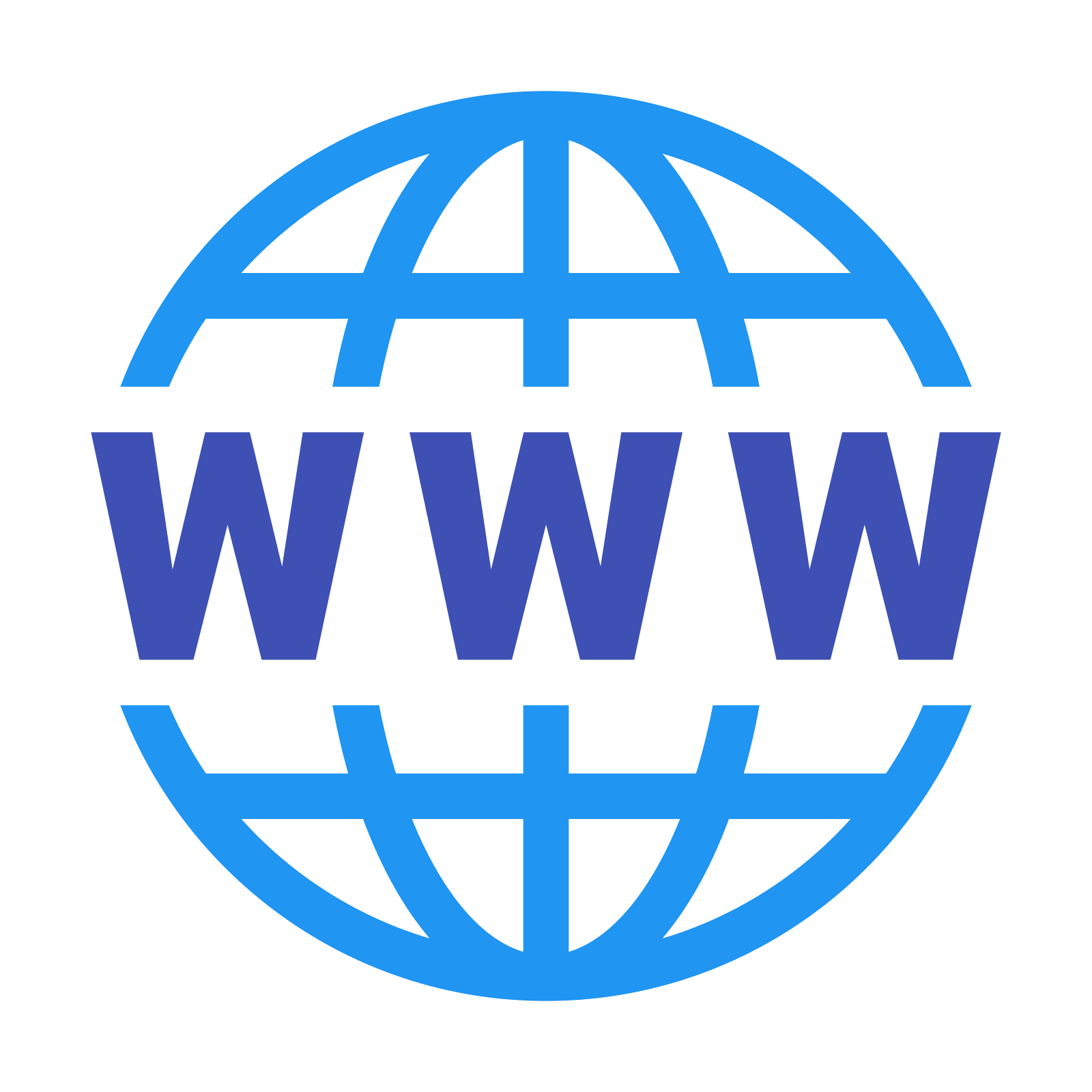 Available online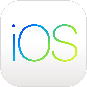 iOS app available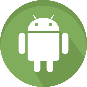 Android app availableIn Alphabetical Order…Available 0n:Available 0n:Available 0n:BMAhttps://www.bma.org.uk/advice-and-support/your-wellbeing/wellbeing-support-services/counselling-and-peer-support-for-doctors-and-medical-studentsBuddhifyhttp://buddhify.com/Calmhttps://www.calm.com/Daylight – Worry Lesshttps://onboarding.trydaylight.com/daylight/access/100Every Mind Mattershttps://www.nhs.uk/oneyou/every-mind-matters/Gratitude Journalhttps://happytapper.com/gratitude-journalGratitude Journal 365https://365gratitudejournal.com/Headspace https://www.headspace.com/nhsHub of Hope (support available in all areas)www.hubofhope.co.uk Lead Employer (StHaK) Serviceshttps://sharedservices.sthk.nhs.uk/health-work-and-wellbeing/Medical Protection Societyhttps://www.medicalprotection.org/ukMedical Protection Society - ICAS Counselling Service(Quote your Medical Protection membership number to book a free session)0808 189 4385 or from overseas on +44 3300 241 0210808 189 4385 or from overseas on +44 3300 241 0210808 189 4385 or from overseas on +44 3300 241 021Meditation Timer and Loghttp://meditationapp.wixsite.com/download-appMindhttps://www.mind.org.uk/information-support/coronavirus-and-your-wellbeing/MindEd Covid-19 Resilience Hubhttp://covid.minded.org.uk/Moodminthttps://tinyurl.com/uvzooehNHS Employershttps://www.nhsemployers.org/covid19/health-safety-and-wellbeing/mental-wellbeingOur NHS Peoplehttps://people.nhs.uk/help/Practitioner Health Programmehttps://www.practitionerhealth.nhs.uk/Practitioner Health Facebook Daily Drop In Sessionshttps://www.facebook.com/891230764332360/posts/2724027214386030/Royal College of Psychiatristshttps://www.rcpsych.ac.uk/about-us/responding-to-covid-19/covid-19-and-mental-healthSamaritanshttps://www.samaritans.orgSelf-Help for Anxiety Managementhttp://sam-app.org.uk/Silvercloudhttps://nhs.silvercloudhealth.com/signup/Simply Being https://www.meditationoasis.com/Sleep Easily Meditationhttps:\\shazzie.com/free-sleep-app-for-everyone/ Sleepiohttps://onboarding.sleepio.com/sleepio/access/77#1/1Smiling Mindhttp://smilingmind.com.au/Stop Panic & Anxiety Self Helphttps://www.excelatlife.com/apps.html  Unmindhttps://nhs.unmind.com/signupWhat’s Up?https://www.thewhatsupapp.co.uk/Zero Suicide Alliancewww.zerosuicidealliance.com 